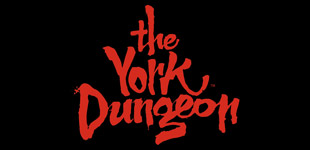 Public Liability Merlin Entertainments Group Limited & Subsidiary Companies are covered by Public Liability Insurance to the amount of £10 million. The Policy is with the ACE European Group Ltd (Policy No UKCANC33447).Local Enforcement Agency The York Dungeon site is enforced by the local Health and Safety Executive and Environmental Health Department. Please contact the Manger of the Dungeon if you require further information. Food Safety and Hygiene No food or drink can be consumed in York Dungeon.Attraction Staff/Staff IdentificationApart from the office areas, all staff wear uniforms and name badges. Please be aware that some staff will be in costume without name badges. A policy exists for all new staff to have Disclosure and Barring Service Check (DBS), the staff who deliver workshops and city tours will have additional DBS checks.SecurityThe attraction has a dedicated security team who are able to deal with minor security issues on site. The team is also trained to deal with emergency incidents that may arise.Weather Protection/Sun SafetyOther than admissions the of the York Dungeon tour, the entire experience is indoors so weather protection is not required. If a school has booked on a city tour, an inspection of the weather will be carried out by The York Dungeon staff and the school. However, please contact the Health and Safety Officer for more details.WaterThere are no immediate water hazards during the tour of The York Dungeon; however, during the city tour the route takes place at the side of a river. Please contact the Health and Safety Officer for more details.Slips/Trips/Falls The following hazards should be noted:Trips caused by looking at the display not the floorWet flooringSteps and stairsHigh Level AreasSupervision is required.Strobe Lighting Strobe lighting effects may be used throughout.Reduced LightingCare should be taken due to reduced lighting.Enclosed SpacesThere are enclosed spaces throughout; however, there are no areas in the attraction that can be defined as confined spaces.Attraction Specific RiskTampering with any electrical equipment is prohibited and supervision is required. Due to the content of the exhibitions care must be taken to assess the suitability of young children for exposure to this type of attraction. Door EntrapmentBeware of closing doors on fingers etc.Arrival ArrangementsYou can arrive anytime within your booked time slot. Tours star approximately every 7 minutes.ParkingThe two nearest car parks are St George’s Car Park YO1 9WT & Castle Car Park YO1 9SAFirst AidThe venue has medical/first aid facilities which are operated by a dedicated team of qualified first aiders.Emergency Planning The venue has a contingency plan in the event of an emergency. The emergency plan has been developed in conjunction with the local emergency services that have regular meetings regarding emergency procedure.Fire SafetyIn the event of a fire/emergency please follow all evacuation procedures.Wheelchair AccessFor Health and Safety reasons wheelchair users need to be able to move from their chair to our stair lift seat, unaided by staff. The York Dungeon has limited wheelchair access and is unsuitable for battery powered wheelchairs. However, we can provide a manual wheelchair for your use. Lost Children Children should approach a member of staff if they are lost. The collection point for lost children will either be the shop or admissions and will be communicated to the parent/guardians/schools through our staff members on site. For further information please contact the Health and Safety Officer.Unruly Children The attraction has regulations displayed at the entrance. Staff are trained to enforce these regulations for the benefit of all guests. Staff will instruct children to behave where necessary.Age/Height Restrictions There is no minimum age restriction and this is left to the discretion of the parent/guardian/school, however we do not recommended the Dungeon for young children or those of a nervous disposition. The Dungeon is very dark and children under 10 may find it scary. Lockers/Storage Facilities There are no lockers or storage facilities at The York Dungeon. All bags must accompany customers at all times due to security reasons. No bags are to be left unattended. Eating Facilities No food or drink can be consumed in the Dungeon, however, if a city tour and drama workshop has been booked, York Grand Opera House is used as an eating facility.Welfare FacilitiesToilets are located at various locations around the attractions. These are clearly signposted. There is also an access toilet. 